Урок-презентация по литературному чтению «По страницам сказок  Ганса Христиана Андерсена»Цели: расширить знания детей о жизни и творчестве Г.Х.Андерсена;развить творческие способности, умение размышлять, прививать интерес к чтению, пополнять словарный запас;воспитывать культуру общения, доброе отношение к людям.Оборудование: портрет писателя, выставка книг и рисунков, проектор-Сегодня мы отправимся в сказочное королевство, которое создал датский сказочник Ганс Христиан Андерсен (Слайд 1) Какие сказки Андерсена вы знаете? - "Дюймовочка", «Принцесса на горошине», «Гадкий утенок», «Дикие лебеди», «Новое платье короля», «Огниво» (Слайд 2) .- Хотите отправиться в сказочное путешествие по сказкам Ганса Христиана Андерсена? За каждое правильно выполненное задание вы получите конверт от сказочных героев, но открыть конверты можно будет только тогда, когда их будет ровно 6 штук. 1 задание- Для того чтобы попасть в сказочное королевство и найти клад, нужно пройти опасное болото и перевести маленькую девочку, сбежавшую от жениха-лягушки. В этом нам помогут листья кувшинки, на которых написаны цифры от 1 до 10. Необходимо  выложить только четные цифры в правильном порядке (дети подходят к болоту, на котором расположены листья кувшинки с цифрами, расставив листья по порядку, дети переходят болото). Что это была за девочка?-Дюймовочка! - Молодцы, выбрались из болота. Вот вам 1-й конверт. - Посмотрите мы попали с вами на сказочную полянку. Давайте присядем (дети садятся на коврик-полянку). - Перед нами замок (Слайд 3). 2 заданиеКакую вещь взяла для испытания королева, чтобы проверить, является ли девушка, пришедшая ночью в замок,  принцессой. Одно зашифрованное слово верное. Оно состоит из 4 твердых согласных и 4 гласных. Какое это слово? Разбор (звуко-буквенный анализ). В какую сказку мы попали? (ответы детей: горошина, "Принцесса на горошине").-Верно. Получайте 2-й конверт. Идемте дальше, ребята.  (Физминутка)          Мы к лесной лужайке вышли,          Поднимая ноги выше,          Через кустики и кочки,          Через ветви и пенечки.          Кто высоко так шагал,          Не споткнулся, не упал.3 задание(Слайд 4)-Посмотрите, что это за девочка плачет над рукоделием? Сколько рубашек из крапивы надо сшить Грете, чтобы расколдовать своих братьев? Это мы узнаем, если решим все примеры на сложение и вычитание. -11.-Верно, молодцы, ребята. А как называется сказка? Вот вам 3-й конверт.4 задание- Отправляемся в следующую сказку. А название её вы узнаете, если отгадаете загадку. 

Пушистый матросик,
Лопаточкой носик.
На ножках коротеньких -
Красные ботинки.-Утенок! Сказка «Гадкий утенок»!-Правильно. А что нужно для того, чтобы гадкий утенок превратился в прекрасного лебедя?-Он должен вырасти!-Правильно. Для этого должно пройти время. Чтобы получить 4-й конверт, нужно ответить на вопросы о времени: Какой день недели сегодня?  Какой день недели был вчера?  Сколько всего дней в неделе? Назовите первый месяц весныАвгуст – это летний или осенний месяц?(Слайд 5)-Молодцы. Получайте 4-й  конверт.5 задание-Перед вами бумажная кукла-король, помогите подобрать ему одежду, соответствующую тому времени. У вас одна минута.Молодцы, успели. Вот вам 5-й конверт. А из какой сказки этот герой?- «Новое платье короля»!6 задание-Какой волшебной вещью владел солдат – герой сказки Андерсена? Эта вещь открывала путь к сокровищам.-Огниво!-Последним заданием для вас будет подбор  родственных слов  к слову ОГНИВО.(Слайд 6)(Дети называют слова: огонь, огненный, огонек)-Вручаю вам последний конверт.Теперь можете открывать конверты и посмотреть, что внутри. Что это? (Части карты). (Дети составляют карту и находят клад) - Вот и подошло к концу наше путешествие. В какой сказке вам понравилось быть больше всего? Почему?  В сказках какого автора вы хотели бы ещё побывать? ПриложениеСлайд 1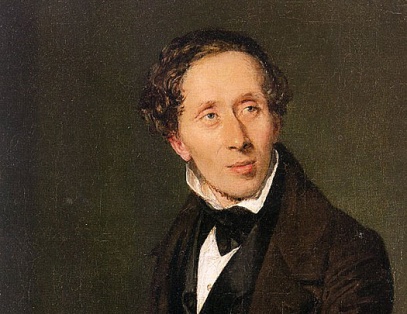 Слайд 2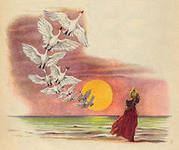 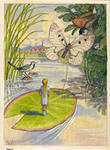 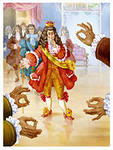 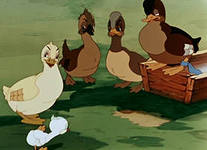 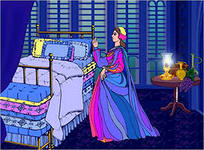 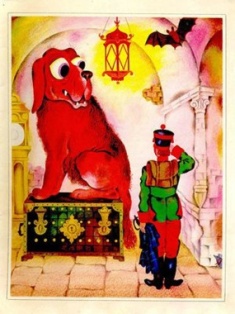 Слайд 3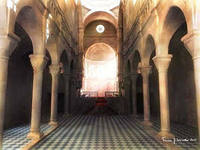 Медальон     Горошина       ЗеркальцеСлайд 4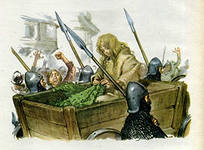 Слайд 5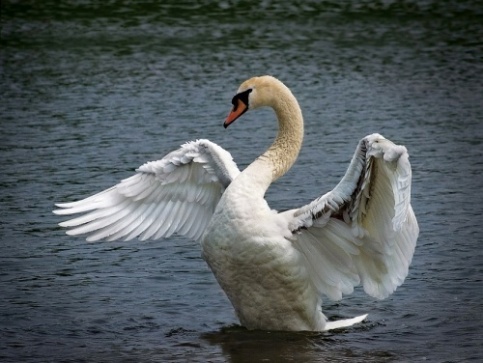 Слайд 6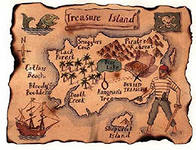 